	Printing Semester Grades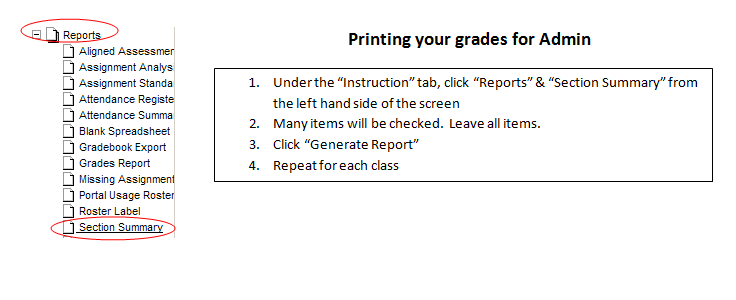 Printing your grades for Admin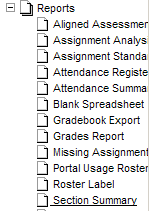 